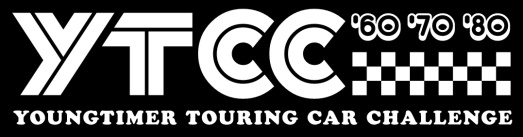 Stichting Youngtimer Touring Car Challenge
Invoice number / Oschersleben2023 + Name driverEvent Preis der Stadt Magdeburg__________________________________________________________________________
Preis der Stadt Magdeburg - Oschersleben
12-14 May 2023
1x 25” qualification + 3 x 25” minute races					675,00____________________________________________________________________________ Total	EURO									675,00
Payment before 1/2/2023	-75,00						600,00Payment towards

IBAN : NL 44 INGB 0006 7911 68BIC : INGB NL2A    att:  Stg Youngtimer Touring Car Challenge





Stichting Youngtimer Touring Car Challenge, Remmerdenplein 9, 1106AD Amsterdam
Kamer van Koophandel 62904078